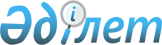 Павлодар ауданының аумағында сайлау учаскелерін құру туралыПавлодар облысы Павлодар ауданы әкімінің 2020 жылғы 19 маусымдағы № 1-ш шешімі. Павлодар облысының Әділет департаментінде 2020 жылғы 16 шілдеде № 6862 болып тіркелді.
      Қазақстан Республикасының 1995 жылғы 28 қыркүйектегі "Қазақстан Республикасындағы сайлау туралы" Коституциялық Заңының 23-бабы 1-тармағына, Қазақстан Республикасының 2001 жылғы 23 қаңтардағы "Қазақстан Республикасындағы жергілікті мемлекеттік басқару және өзін-өзі басқару туралы" Заңының 33-бабы 2-тармағына, Қазақстан Республикасының 2016 жылғы 6 сәуірдегі "Құқықтық актілер туралы" Заңының 46-бабы 2-тармағының 4) тармақшасына сәйкес, Павлодар ауданының әкімі ШЕШІМ ҚАБЫЛДАДЫ:
      1. Осы шешімнің қосымшасына сәйкес Павлодар ауданының аумағында сайлау учаскелері құрылсын.
      2. Павлодар облысы Павлодар ауданы әкімінің 2018 жылғы 20 желтоқсандағы "Павлодар ауданында сайлау учаскелерін құру туралы" № 28 шешімінің (Нормативтік құқықтық актілерді мемлекеттік тіркеу тізілімінде № 6184 болып тіркелген, 2019 жылғы 3 қаңтарда Қазақстан Республикасы нормативтік құқықтық актілерінің электрондық түрдегі эталондық бақылау банкінде жарияланған) күші жойылды деп танылсын.
      3. Осы шешімнің орындалуын бақылау аудан әкімі аппаратының басшысына жүктелсін.
      4. Осы шешім алғашқы ресми жарияланған күнінен бастап қолданысқа енгізіледі. Павлодар ауданының аумағында сайлау учаскелері
      Ескерту. Қосымшаға өзгерістер енгізілді - Павлодар облысы Павлодар ауданы әкімінің 08.11.2021 № 1-ш (алғашқы ресми жарияланған күнінен бастап қолданысқа енгізіледі) шешімімен.
      № 376 сайлау учаскесі
      Сайлау учаскесінің орталығы: Пресное ауылы, Әуезов көшесі, 3, ауылдық клубының ғимараты;
      сайлау учаскесінің шекаралары: Чернорецк ауылдық округінің Пресное ауылының аумағы.
      № 377 сайлау учаскесі
      Сайлау учаскесінің орталығы: Қаракөл ауылы, Абай көшесі, 2, Қаракөл бастауыш мектебінің ғимараты;
      сайлау учаскесінің шекаралары: Чернорецк ауылдық округінің Қаракөл ауылының аумағы.
      № 378 сайлау учаскесі
      Сайлау учаскесінің орталығы: Достық ауылы, Школьная көшесі, 3, Достық негізгі жалпы білім беру мектебінің ғимараты;
      сайлау учаскесінің шекаралары: Чернорецк ауылдық округінің Достық ауылының аумағы.
      № 379 сайлау учаскесі
      Сайлау учаскесінің орталығы: Чернорецк ауылы, Трунова көшесі, 3, Мәдениет үйінің ғимараты;
      сайлау учаскесінің шекаралары: Чернорецк ауылдық округінің Чернорецк ауылының аумағы.
      № 380 сайлау учаскесі
      Сайлау учаскесінің орталығы: Набережное ауылы, Мир көшесі, 14, Мәдениет үйінің ғимараты;
      сайлау учаскесінің шекаралары: Григорьевка ауылдық округінің Набережное ауылының аумағы.
      № 381 сайлау учаскесі
      Сайлау учаскесінің орталығы: Жаңа қала ауылы, Центральная көшесі, 36/1, ауылдық клубының ғимараты;
      сайлау учаскесінің шекаралары: Григорьевка ауылдық округінің Жаңа қала ауылының аумағы.
      № 382 сайлау учаскесі
      Сайлау учаскесінің орталығы: Сычевка ауылы, Набережная көшесі, 39, ауылдық клубының ғимараты;
      сайлау учаскесінің шекаралары: Черноярка ауылдық округінің Сычевка ауылының аумағы.
      № 383 сайлау учаскесі
      Сайлау учаскесінің орталығы: Новочерноярка ауылы, Юбилейная көшесі, 11, Мәдениет үйінің ғимараты;
      сайлау учаскесінің шекаралары: Черноярка ауылдық округінің Новочерноярка, Черноярка ауылдарының аумағы.
      № 385 сайлау учаскесі
      Сайлау учаскесінің орталығы: Госплемстанция ауылы, Школьная көшесі, 18, Мичурин орта жалпы білім беру мектебінің ғимараты;
      сайлау учаскесінің шекаралары: Мичурин ауылдық округінің Госплемстанция ауылының аумағы.
      № 386 сайлау учаскесі
      Сайлау учаскесінің орталығы: Мичурин ауылы, Молодежная көшесі, 13, ауылдық клубының ғимараты;
      сайлау учаскесінің шекаралары: Мичурин ауылдық округінің Мичурин ауылының аумағы.
      № 387 сайлау учаскесі
      Сайлау учаскесінің орталығы: Үміт апа ауылы, Мұқағали Мақатаев көшесі, 4, ауылдық клубының ғимараты;
      сайлау учаскесінің шекаралары: Мичурин ауылдық округінің Үміт апа ауылының аумағы.
      № 388 сайлау учаскесі
      Сайлау учаскесінің орталығы: Заңғар ауылы, Абылайхан көшесі, 4/1, ауылдық клубының ғимараты;
      сайлау учаскесінің шекаралары: Заңғар ауылдық округінің Заңғар ауылының аумағы.
      № 389 сайлау учаскесі
      Сайлау учаскесінің орталығы: Коряковка ауылы, Жұмабек Мналимов көшесі, 15/2, ауылдық клубының ғимараты;
      сайлау учаскесінің шекаралары: Заңғар ауылдық округінің Коряковка ауылының аумағы.
      № 390 сайлау учаскесі
      Сайлау учаскесінің орталығы: Аққұдық ауылы, Целинная көшесі, 20/2, ауылдық клубының ғимараты;
      сайлау учаскесінің шекаралары: Луганск ауылдық округінің Аққұдық ауылының аумағы.
      № 391 сайлау учаскесі
      Сайлау учаскесінің орталығы: Богдановка ауылы, Чапаев көшесі, 111/1, ауылдық клубының ғимараты;
      сайлау учаскесінің шекаралары: Луганск ауылдық округінің Богдановка ауылының аумағы.
      № 392 сайлау учаскесі
      Сайлау учаскесінің орталығы: Луганск ауылы, Тәуелсіздік көшесі, 54, Мәдениет үйінің ғимараты;
      сайлау учаскесінің шекаралары: Луганск ауылдық округінің Луганск ауылының аумағы.
      № 393 сайлау учаскесі
      Сайлау учаскесінің орталығы: Рождественка ауылы, Абай көшесі, 51, Мәдениет үйінің ғимараты;
      сайлау учаскесінің шекаралары: Рождественка ауылдық округінің Рождественка ауылының аумағы.
      № 394 сайлау учаскесі
      Сайлау учаскесінің орталығы: Розовка ауылы, Абай көшесі, 38 Б, Мәдениет үйінің ғимараты;
      сайлау учаскесінің шекаралары: Рождественка ауылдық округінің Розовка, Максимовка ауылдарының аумағы.
      № 396 сайлау учаскесі
      Ескерту. Қосымша № 396 сайлау учаскесі жаңа редакцияда – Павлодар облысы Павлодар ауданы әкімінің 28.09.2020 № 2-ш (алғашқы ресми жарияланған күнінен бастап қолданысқа енгізіледі) шешімімен.


      Сайлау учаскесінің орталығы: Ефремовка ауылы, Школьная көшесі, 2, Ефремовка орта жалпы білім беру мектебінің ғимараты;
      сайлау учаскесінің шекаралары: Ефремовка ауылдық округінің Ефремовка, Даниловка ауылдарының аумағы.
      № 397 сайлау учаскесі
      Сайлау учаскесінің орталығы: Кемеңгер ауылы, Тәуелсіздік көшесі, 30, Мәдениет үйінің ғимараты;
      сайлау учаскесінің шекаралары: Кемеңгер ауылдық округінің Кемеңгер, Шаңды ауылдарының, Красноармейка станциясының аумағы.
      № 401 сайлау учаскесі
      Сайлау учаскесінің орталығы: Шақат ауылы, Әуезов көшесі, 38, ауылдық клубының ғимараты;
      сайлау учаскесінің шекаралары: Шақат ауылдық округінің Заозерное, Көктөбе, Шақат ауылдарының аумағы.
      № 402 сайлау учаскесі
      Сайлау учаскесінің орталығы: Толыбай ауылы, № 34, ауылдық клубының ғимараты;
      сайлау учаскесінің шекаралары: Шақат ауылдық округінің Толыбай ауылының аумағы.
      № 403 сайлау учаскесі
      Сайлау учаскесінің орталығы: Маралды ауылы, Аймауытов көшесі, 2/1, ауылдық клубының ғимараты;
      сайлау учаскесінің шекаралары: Шақат ауылдық округінің Маралды ауылының аумағы.
      № 404 сайлау учаскесі
      Сайлау учаскесінің орталығы: Заря ауылы, Мәншүк Мәметова көшесі, 1 Б, ауылдық клубының ғимараты;
      сайлау учаскесінің шекаралары: Заря ауылдық округінің Заря, Подстепное ауылдарының аумағы.
      № 405 сайлау учаскесі
      Сайлау учаскесінің орталығы: Бірлік ауылы, Төле би көшесі, 12, Заря орта жалпы білім беру мектебі жанындағы шағын орталықтың ғимараты;
      сайлау учаскесінің шекаралары: Заря ауылдық округінің Бірлік ауылының аумағы.
      № 406 сайлау учаскесі
      Сайлау учаскесінің орталығы: Жертұмсық ауылы, Иса Байзақов көшесі, 11, ауылдық клубының ғимараты;
      сайлау учаскесінің шекаралары: Заря ауылдық округінің Жертұмсық ауылының аумағы.
      № 407 сайлау учаскесі
      Сайлау учаскесінің орталығы: Қаратоғай ауылы, Жанкүміс Акишева көшесі, 1, ауылдық клубының ғимараты;
      сайлау учаскесінің шекаралары: Кеңес ауылдық округінің Қаратоғай ауылының аумағы.
      № 408 сайлау учаскесі
      Сайлау учаскесінің орталығы: Әйтім ауылы, Темирханов көшесі, 20, ауылдық клубының ғимараты;
      сайлау учаскесінің шекаралары: Кеңес ауылдық округінің Әйтім ауылының аумағы.
      № 409 сайлау учаскесі
      Сайлау учаскесінің орталығы: Новоямышев ауылы, Қонаев көшесі, 10, Мәдениет үйінің ғимараты;
      сайлау учаскесінің шекаралары: Кеңес ауылдық округінің Новоямышев ауылының аумағы.
      № 410 сайлау учаскесі
      Сайлау учаскесінің орталығы: Ольгинка ауылы, Абай көшесі, 15, Мәдениет үйінің ғимараты;
      сайлау учаскесінің шекаралары: Ольгинка ауылының аумағы.
					© 2012. Қазақстан Республикасы Әділет министрлігінің «Қазақстан Республикасының Заңнама және құқықтық ақпарат институты» ШЖҚ РМК
				
      Павлодар ауданының әкімі 

Ж. Шугаев

      "КЕЛІСІЛДІ"

      Павлодар аудандық аумақтық

      сайлау комиссиясының төрағасы

С. Акимбеков

      2020 жылғы "19" маусым
Павлодар ауданы әкімінің
2020 жылғы 19 маусымы
№ 1-ш шешіміне
қосымша